           В соответствии с Федеральным законом от  06 октября 2003 года                   № 131-ФЗ "Об общих принципах организации местного самоуправления в Российской Федерации", статьей 24 Устава муниципального образования Бузулукский район  и во исполнение пункта 3.5 решения Совета депутатов Бузулукского района от 19.06.2012 года №228 «О создании дорожного фонда муниципального образования Бузулукский район» (с изменениями и дополнениями)                                       П О С Т А Н О В Л Я Ю:              1.Внести изменения в постановление  администрации Бузулукского района  от 21.12.2015 года №883-П «Об утверждении правил распределения и предоставления прочих межбюджетных трансфертов из бюджета муниципального района за счет субсидий, поступающих из областного бюджета в бюджет муниципального района, для софинансирования расходных обязательств муниципальных образований сельских поселений, возникающих при капитальном ремонте  и ремонте  автомобильных дорог общего пользования населенных пунктов», изложив  абзац приложения к постановлению «Правила распределения и предоставления прочих межбюджетных трансфертов из бюджета муниципального района за счет субсидий, поступающих из областного бюджета в бюджет муниципального района, для софинансирования расходных обязательств муниципальных образований сельских поселений, возникающих при капитальном ремонте  и ремонте  автомобильных дорог общего пользования населенных пунктов»   в следующей редакции:     «3.2.К заявке прилагаются следующие документы:        - утвержденная главой муниципального образования  сметная документация (копия);       - муниципальные образования, признанными победителями отбора, представляют положительное заключение государственной экспертизы  по сметной документации (копия) в течение 45 календарных дней со дня проведения отбора;       - выписки из решений о местном бюджете муниципального образования сельского поселения о наличии ассигнований на финансирование капитального ремонта и ремонта  автомобильных дорог общего пользования населенных пунктов исходя из установленного законодательством Оренбургской области  уровня софинансирования для Бузулукского района;       - правоустанавливающие документы на автомобильные дороги общего пользования населенных пунктов, в отношении которых планируется проведение  капитального ремонта или ремонта;       - документы, подтверждающие возможное привлечение средств граждан, коммерческих и некоммерческих организаций на капитальный ремонт, ремонт дорог».         2. Контроль за исполнением настоящего   постановления возложить   на  и.о. заместителя главы администрации района по   оперативному  управлению Евсюкова А.Е.3. Постановление вступает в силу после его официального опубликования на правовом интернет-портале Бузулукского района                www.pp-bz.ru.Глава района                                                                                   Н.А.Бантюков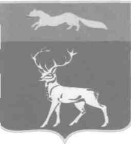 АДМИНИСТРАЦИЯМУНИЦИПАЛЬНОГО  ОБРАЗОВАНИЯБУЗУЛУКСКИЙ РАЙОНОРЕНБУРГСКОЙ ОБЛАСТИПОСТАНОВЛЕНИЕ_09.02.2016__ № _54-п__г.БузулукО внесении изменений в Постановление  администрации Бузулукского района  от 21.12.2015 года №883-П «Об утверждении правил распределения и предоставления прочих межбюджетных трансфертов из бюджета муниципального района за счет субсидий, поступающих из областного бюджета в бюджет муниципального района, для софинансирования расходных обязательств муниципальных образований сельских поселений, возникающих при капитальном ремонте  и ремонте  автомобильных дорог общего пользования населенных пунктов»Разослано:в дело, Евсюкову А.Н., финансовому отделу администрации района, отделу архитектуры и градостроительства администрации района, администрациям сельских поселений района, Бузулукской межрайонной прокуратуре.